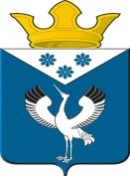 Российская ФедерацияСвердловская областьГлава муниципального образованияБаженовское сельское поселениеБайкаловского муниципального района Свердловской областиРАСПОРЯЖЕНИЕот 30.12.2021г.                                              с.Баженовское                                      № 149О внесении изменений в Распоряжение Главы муниципального образования Баженовское сельское поселение от 26.12.2018 № 184 «Об утверждении Порядка составления, утверждения и ведения бюджетных смет казенных учреждений, подведомственных Администрации муниципального образования Баженовское сельское поселение»В соответствии со статьей 221 Бюджетного кодекса Российской Федерации, Общими требованиями к порядку составления, утверждения и ведения бюджетных смет казенных учреждений, утвержденными  Приказом Минфина России от 14.02.2018 № 26н ПОСТАНОВЛЯЮ:1.Внести в пункт 3 Распоряжения Главы муниципального образования Баженовское сельское поселение от 26.12.2018 № 184 «Об утверждении Порядка составления, утверждения и ведения бюджетных смет казенных учреждений, подведомственных Администрации муниципального образования Баженовское сельское поселение» изменения, изложив его в новой редакции:«3. Настоящее Распоряжение применяется при составлении, утверждении и ведении бюджетных смет казенных учреждений, подведомственных Администрации муниципального образования Баженовское сельское поселение, начиная с составления, утверждения и ведения бюджетной сметы на 2022 год  и плановый период 2023 и 2024 годов».         2.Настоящее Распоряжение разместить на официальном сайте Администрации муниципального образования Баженовское сельское поселение в сети «Интернет» https://bajenovskoe.ru/.        3.Контроль исполнения настоящего постановления оставляю за собой.Глава муниципального образования    Баженовское сельское поселение                                            С.М. Спирин                                          